Помогите нам быть лучше!Вы можете оставить мнение о нашей организации. Чтобы оценить условия осуществления образовательной деятельности наведите камеру Вашего телефона и отсканируйте QR-код. Перейдя по ссылке, Вы сможете:  оценить условия осуществления образовательной деятельности: открытость и доступность информации об организации,  комфортность условий осуществления образовательной деятельности,  доброжелательность, вежливость работников,  удовлетворенность условиями осуществления образовательной деятельности, доступность образовательной деятельности для инвалидов Прямая ссылка на онлайн-анкету:https://ankt.cc/ApAmztQR-код, содержащий ссылку на онлайн-анкету: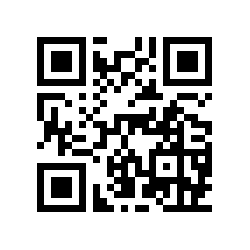 